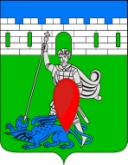 администрация пригородного сельского поселения крымского района ПОСТАНОВЛЕНИЕот  02.07.2015                                                                                                                       № 156хутор НовоукраинскийОб утверждении Правил работы с обезличенными даннымив случае обезличивания персональных данных в администрацииПригородного сельского поселения Крымского района 	В соответствии с постановлением Правительства Российской Федерации  от 21 марта 2012 года № 211 «Об утверждении перечня мер, направленных на обеспечение выполнения обязанностей, предусмотренных Федеральным законом «О персональных данных» и принятыми в соответствии с ним нормативными правовыми актами, операторами, являющимися государственными или муниципальными органами», п о с т а н о в л я ю:	1. Утвердить Правила работы с обезличенными данными в случае обезличивания персональных данных в администрации Пригородного сельского поселения Крымского района  согласно приложению к настоящему постановлению.2. Опубликовать настоящее постановление и разместить на сайте администрации Пригородного сельского поселения Крымского района. 	3. Контроль за исполнением настоящего постановления возложить на заместителя главы Пригородного сельского поселения Крымского района Глава  Пригородного сельского поселения  Крымского  района                                                        В.В. ЛазаревПриложениек постановлению администрацииПригородного сельского поселения Крымского района от 02.07.2015 года № 156«Об утверждении Правил работы с обезличенными данными в случае обезличивания персональных данных в  Администрации Пригородного сельского поселения Крымского района» Правил работы с обезличенными даннымив случае обезличивания персональных данных в администрации Пригородного сельского поселения Крымского района 	1. Настоящие Правила работы с обезличенными данными в случае обезличивания персональных данных в Администрации Пригородного сельского поселения Крымского района (далее - Правила) разработаны с учетом требований Федерального закона от 27 июля 2006 года № 152 - ФЗ «О персональных данных» (далее - Федеральный закон № 152 - ФЗ) и определяют порядок работы с обезличенными данными в Администрации Пригородного сельского поселения Крымского района. 2. Обезличенные  данные конфиденциальны и не подлежат разглашению.3. Обработка обезличенных данных в органе местного самоуправления с использованием средств автоматизации осуществляется с  соблюдением:- парольной политики;- антивирусной политики.4. При обработке обезличенных данных в органе местного самоуправления обеспечивается:- соответствие процедур обезличивания/деобезличивания персональных данных требованиям к обезличенным данным и методам обезличивания;- соответствие процедур обезличивания/деобезличивания условиям и целям обработки персональных данных;- соблюдение прав субъекта персональных данных при реализации процедур обезличивания/деобезличивания, а также при последующей обработке обезличенных данных.5. В случае, когда обработка обезличенных данных поручена органом местного самоуправления третьим лицам, обеспечивается соблюдение требований, предъявляемых третьими  лицами.6. Действия, связанные с внесением изменений и дополнений в массив обезличенных данных, проводятся в режиме транзакций и отражаются в соответствующем журнале.  7. При хранении обезличенных данных в органе местного самоуправления обеспечивается:- раздельное хранение обезличенных данных и дополнительной (служебной) информации о выбранном методе реализации процедуры обезличивания и параметрах процедуры обезличивания;- конфиденциальность дополнительной (служебной) информации о выбранном методе реализации процедуры обезличивания и параметрах процедуры обезличивания.8. При передаче органом местного самоуправления вместе с обезличенными данными информации о выбранном методе реализации процедуры обезличивания и параметрах процедуры обезличивания обеспечивается конфиденциальность канала (способа) передачи данных.9. В процессе обработки обезличенных данных органом местного самоуправления, при необходимости, может проводиться деобезличивание.10. В ходе процедуры деобезличивания в органе местного самоуправления:- соблюдаются требования по безопасности получаемых персональных данных при автоматизированной обработке на средствах вычислительной техники, участвующих в реализации процедуры деобезличивания и обработке деобезличенных данных;- обработка и защита деобезличенных данных осуществляется в соответствии с требованиями Федерального закона  № 152-ФЗ.                          Глава  Пригородного сельского поселения  Крымского  района                                                        В.В. Лазарев